РОССИЙСКАЯ ФЕДЕРАЦИЯ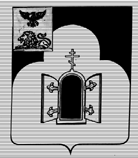 БЕЛГОРОДСКАЯ ОБЛАСТЬМУНИЦИПАЛЬНЫЙ РАЙОН «ЧЕРНЯНСКИЙ РАЙОН»МУНИЦИПАЛЬНЫЙ СОВЕТ ЧЕРНЯНСКОГО РАЙОНА                                         Третья                                         сессия третьего созываР Е Ш Е Н И Е28 ноября 2018 г.	                                                                                             № 23 О финансировании части затрат на осуществление деятельности по военно-патриотическому воспитанию детей и молодёжи Чернянского  МО ДОСААФ России в 2019 г. В целях содействия реализации программ военно-патриотического воспитания детей и молодёжи, более качественной подготовки молодёжи к службе в Вооружённых Силах Российской Федерации Муниципальный совет Чернянского районарешил:1. Поручить администрации Чернянского района осуществлять финансирование части затрат на спортивную и военно-патриотическую работу секций (текущие расходы) Чернянского районного местного отделения Общероссийской общественно-государственной организации «Добровольное общество содействия армии, авиации и флоту России» в  2019 г. за счёт средств Чернянского районного бюджета 2019 г..2. Поручить администрации Чернянского района запланировать в расходной части Чернянского районного бюджета 2019 г. в составе расходов управления физической культуры, спорта и молодёжной политики администрации муниципального района «Чернянский район» Белгородской области денежные средства в сумме 600000 (шестьсот тысяч) рублей на выполнение мероприятий военно-патриотической подготовки, в соответствии с частью 1 настоящего решения, в том числе 100000 рублей – на приобретение основных средств (по статье 310 «Увеличение стоимости основных средств»), 500000 рублей – на проведение мероприятий (по статье 296 «Иные расходы»).3. Ввести в действие настоящее решение со дня его принятия.4. Разместить настоящее решение на официальном сайте органов местного самоуправления Чернянского района в сети Интернет в разделе «Муниципальный совет» (адрес сайта: http://www.admchern.ru).5. Контроль за выполнением настоящего решения возложить на постоянную комиссию Муниципального совета по финансово-экономическим вопросам, благоустройству, градостроительству и муниципальному хозяйству и заместителя главы администрации Чернянского района по социальной политике.Председатель Муниципального советаЧернянского района 				          		                         М.В.Чуб